ROBOTNICZA FUNDACJA EDUKACYJNA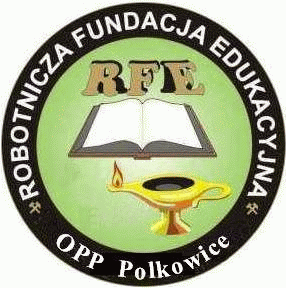 organizacja pożytku publicznegoKonto BZ WBK S.A. Oddział w Polkowicach 87 1090 2109 0000 0001 0232 4938ANKIETADane Kandydata:Imiona……………………………………………………………………………………………..Nazwisko…………………………………………………………………………………………..Data i miejsce urodzenia…………………………………………………………………………Województwo………………………….Powiat …………………………………………………Gmina……………………ulica…………………………….…….…nr domu/lokalu…………..Miejscowość……………………………..Kod pocztowy…………..…..Poczta………………Dowód os. Nr ……………..…………PESEL…………………………….NIP…………………Imię ojca…………………………….imię matki……………………………………….……..**Nazwisko rodowe matki………………………………………………………………**Stan cywilny……………………………………………………………………………….Zatrudnienie………………………………………………………………………………..w charakterze ……………………………………………………………………………..Nazwa i adres szkoły……………………………………………………………………………………………………………………………………………………………………….Data rozpoczęcia nauki……………………………………………………………………Poziom zaawansowania…………………………………………………………………..Przewidywany termin ukończenia ……………………………………………………….Dochód (na podstawie ostatniego PIT)………………………………………………….Stan rodziny:……….średni dochód na członka rodziny:………………………………Nr konta bankowego – potwierdzony przez Bank.N       nazwa konta:………………………………………………………………………..	(osobiste, rodziców, itp.)	DANE O KANDYDACIE TYLKO DO UŻYTKU FUNDACJIROBOTNICZA FUNDACJA EDUKACYJNAUzasadnienie:…………………………………………………………………………………………………………………………………………………………………………………………………………………………………………………………………………………………………………………………………………………………………………………………………………………………………………………………………………………………………………………………………………………………………………………………………………………………………………………………………………………………………………………………………………………………………………………………………………………………………………………………………………………………………………………………………………………………………………………………………………………………………………………………………………………………………………………………………………………………………………………………………………………………………………………………………………………………………………………………………………………………………………………………………………………………………………………………………………………………………………………………………………………………………………………………………………………………………………………………………………………………………………………………………………………………………………………………………………………………………………………………………………………………………………………………………………………………………………………………………………………………………………………………………………………………………………………………………………………………………………………………………………………………………………………………………………………………………….., Data…………………………………………………...(własnoręczny podpis*)			*-w przypadku nieletnich dodatkowo podpisuje rodzic / opiekun prawny**-tylko w przypadku nie posiadania nr NIPDANE O KANDYDACIE TYLKO DO UŻYTKU FUNDACJI